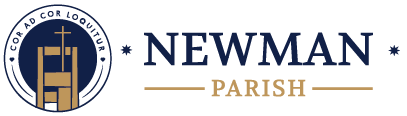 Martha Trauth Social Justice Education EndowmentCommittee Member Job DescriptionThe purpose of the Martha Trauth Social Justice Education Endowment shall be to promote knowledge about the Catholic Church’s teachings and action on social justice issues.  The goal is to use the endowment to educate student and resident parishioners on the Catholic Church’s teachings on social justice issues through events such as a speaker, workshop, seminar, and other avenues of social justice education.  With greater funding, the hope is that the endowment would be able to support programming as well as hire a Director of Service & Justice to expand Newman’s service and justice work in the community and beyond.  The function of the endowment committee is to support the programming and growth of this endowment.   Board Member Responsibilities Married couples may split board member responsibilities if they discern their participation will be more fruitful as a result.Attend quarterly meetings (more meetings will be required at the outset as the committee establishes itself)Complete assigned tasks that allow the committee to advance the mission of the endowment.Have an understanding of the purpose and overall scope of the ministry and a conviction of its importance.Committee Member QualificationsCommitment to social justice and to developing this educational ministry at Newman.Able to provide the time necessary to fulfill their obligation to the committee.Willing to be committed and dedicated to the mission of the endowment and its programs.Terms:  Board terms are for one year (January 1 through December 31) and are renewable for subsequent years.